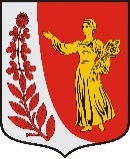 ГЛАВА МУНИЦИПАЛЬНОГО ОБРАЗОВАНИЯ«ПУДОМЯГСКОЕ СЕЛЬСКОЕ ПОСЕЛЕНИЕ»ГАТЧИНСКОГО МУНИЦИПАЛЬНОГО РАЙОНАЛЕНИНГРАДСКОЙ ОБЛАСТИПОСТАНОВЛЕНИЕОт «20» февраля 2020 г.                                                                                                       № 1В соответствии с Федеральным законом от 06 октября 2003 года № 131-ФЗ «Об общих принципах организации местного самоуправления в Российской Федерации»,областным законом от 28 декабря 2018 года № 147-оз «О старостах сельских населенных пунктов Ленинградской области и содействии участию населения в осуществлении местного самоуправления в иных формах на частях территорий муниципальных образований Ленинградской области», решением Совета депутатов Пудомягского сельского поселения от 18.03.2019г. № 270 «Об утверждении Положения «Об общественномсовете части территории Пудомягского сельскогопоселения», положением  «О порядке назначения и проведения собрания граждан на территории Пудомягского сельского поселения» утвержденнымрешением совета депутатов Пудомягского сельского поселения от 24 января 2007г. № 61, Уставоммуниципального образования «Пудомягское сельское поселение»Гатчинского муниципального района Ленинградской области,главаПудомягского сельского поселенияПОСТАНОВЛЯЕТ:1. Образовать комиссию по подготовке собраний граждан в составе, согласно приложения. 2. Комиссии провести собрания граждан в населенных пунктах Пудомягского сельского поселения, в целях организации деятельности общественных советов на части территории Пудомягского сельскогопоселения Гатчинского муниципального района Ленинградской области.3. Назначить  проведение собраний граждан на 14марта  2020г.:в 12:00д.Корпикюля, вблизи д.18;в 14:00 д.Антелевоу магазина РАЙПО;в 16:00 д.Шаглино и д.Веккелево у моста ч/з р.Ижора.4. Настоящее постановление подлежит официальному опубликованию в газете «Гатчинская правда»  размещению на официальном сайте администрации Пудомягского сельского поселения, вступает в силу после его официального опубликования.5. Контроль за исполнением настоящего постановления возлагаю на главу администрации.Глава Пудомягского сельского поселения                                                                 Л.И. БуяноваО проведении собраний граждан 